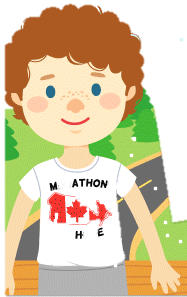 SIGNATURE OF A PARENT:  _____________________________TERRY FOX, A CANADIAN HERO!Name: ________________________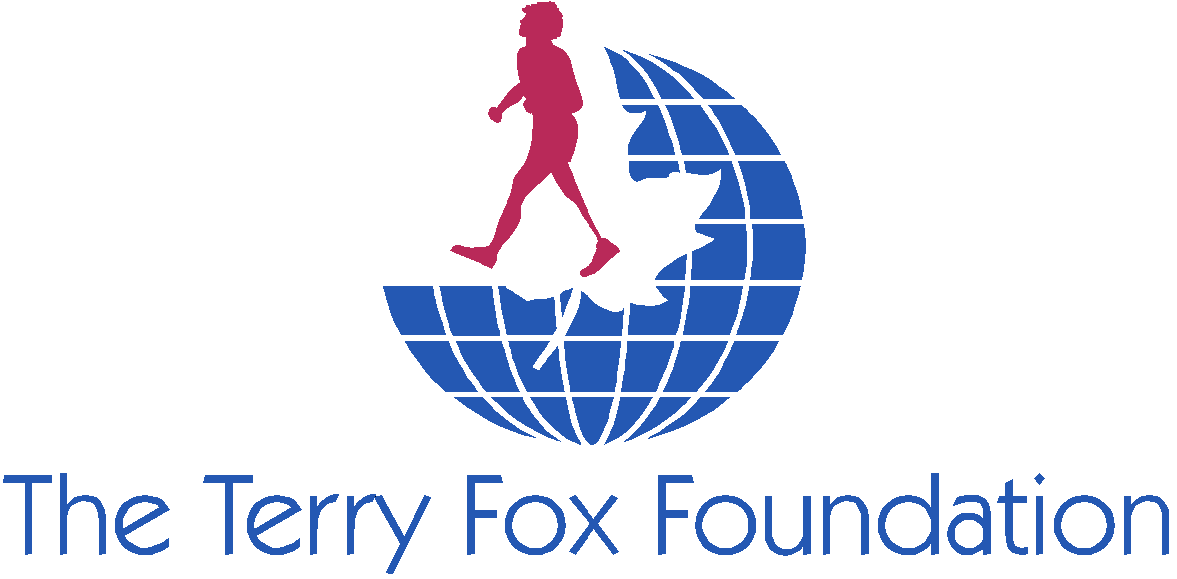             SECTION 3 (P. 11 TO 15)Name: ________________________            SECTION 3 (P. 11 TO 15)The city he stops runningThe reason he stops runningThe length of the raceThe amount of money raised by Canadians and AmericansThe award he receivesThe date of his deathThe date of the Marathon of hopeThe message behind the race:Why is Terry fox a hero?